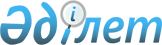 О внесении дополнений в Указ Президента Республики Казахстан от 31 декабря 2015 года № 160 "Об утверждении Положения о Совете по управлению Международным финансовым центром "Астана" и его состава"Указ Президента Республики Казахстан от 29 сентября 2021 года № 666.
      ПОСТАНОВЛЯЮ:
      1. Внести в Указ Президента Республики Казахстан от 31 декабря 2015 года № 160 "Об утверждении Положения о Совете по управлению Международным финансовым центром "Астана" и его состава" следующие дополнения:
      Положение о Совете по управлению Международным финансовым центром "Астана", утвержденное вышеназванным Указом: 
      дополнить пунктом 5-1 следующего содержания:
      "5-1. Иностранные члены Совета продвигают интересы Центра за рубежом и развивают отношения с государственными органами и организациями иностранных государств, международными финансовыми центрами, международными организациями, а также бизнес-сообществами, физическими и юридическими лицами в иностранных государствах.";
      состав Совета по управлению Международным финансовым центром "Астана", утвержденный вышеназванным Указом:
      после строки "Председатель Национального Банка Республики Казахстан" дополнить строками следующего содержания:
      "Заместитель Премьер-Министра - Министр иностранных дел Республики Казахстан
      Заместитель Руководителя Администрации Президента Республики Казахстан
      Председатель Агентства Республики Казахстан по регулированию и развитию финансового рынка".
      2. Настоящий Указ вводится в действие со дня его подписания.
					© 2012. РГП на ПХВ «Институт законодательства и правовой информации Республики Казахстан» Министерства юстиции Республики Казахстан
				Подлежит опубликованию
в Собрании актов Президента и 
Правительства Республики
Казахстан  
      ПрезидентРеспублики Казахстан

К. Токаев
